AAP 2018-4 DIM « Matériaux anciens et patrimoniaux »SIGNATURESLe fichier de signatures est à déposer en annexe de votre projet sur la plateforme d’appel à projethttps://dim-map-aap18-4.sciencesconf.org/15 jours au plus tard après la soumission de votre projetAcronyme du projet : SignaturesAjouter des lignes si besoin et supprimer les mentions inutiles.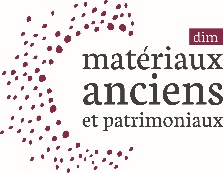 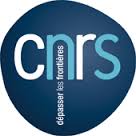 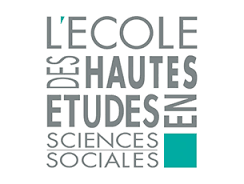 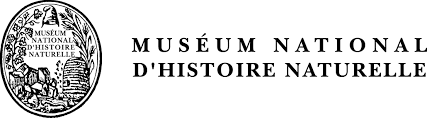 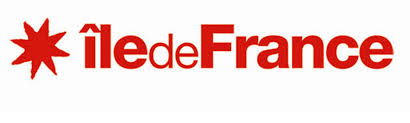 Prénom NomResponsable scientifiquedu coporteur 1 du projetCourriel : oui / nonDate et SignaturePrénom NomDirecteur du laboratoire du coporteur 1 du projetCourriel : oui / nonDate et SignaturePrénom Nomdu Président ou Directeur de l'établissement du coporteur 1 du projetCourriel : oui / nonDate et SignaturePrénom NomResponsable scientifiquedu coporteur 2 du projetCourriel : oui / nonDate et SignaturePrénom Nom du Directeur du laboratoire du coporteur 2 du projetCourriel : oui / nonDate et SignaturePrénom Nomdu Président ou Directeur de l'établissement du coporteur 2 du projetCourriel : oui / nonDate et SignaturePrénom Nom du Partenaire 1Courriel : oui / nonDate et SignaturePrénom Nomdu Directeur du laboratoire Courriel : oui / nonDate et SignaturePrénom Nomdu Président ou Directeur de l'établissement du partenaire 1Courriel : oui / nonDate et Signature